Дзержинский сельский Совет депутатов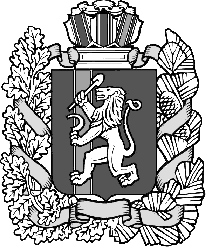 Дзержинского района Красноярского краяРЕШЕНИЕс. Дзержинское18.11.2021                                                                                                    №7-60р    О признании утратившими силу правовых актов Дзержинскогосельского Совета депутатовВ целях систематизации правовых актов города, в соответствии со 7 Федерального закона от 06.10.2003 N 131-ФЗ "Об общих принципах организации местного самоуправления в Российской Федерации", руководствуясь ст. 22 Устава Муниципального образования Дзержинского сельсовета Дзержинского района Красноярского края Дзержинский сельский Совет депутатов РЕШИЛ:                1. Признать утратившими силу решения Дзержинского сельского Совета депутатов:- решение ОТ 16.06.2015 № 55-223р Дзержинский сельский Совет депутатов Дзержинского района Красноярского края «Об утверждении Положения о порядке проведения конкурса по отбору кандидатов на должность главы Дзержинского сельсовета»;- решение от 02.04.2010 № 2-7р Дзержинский сельский Совет депутатов Дзержинского района Красноярского края «О проведении конкурса на замещение вакантной должности главы администрации Дзержинского сельсовета»;- решение от 01.03.2010 № 47-266р Дзержинский сельский Совет депутатов Дзержинского района Красноярского края «Об утверждении Положения о порядке проведения конкурса на замещение вакантной должности Главы администрации Дзержинского сельсовета»;- решение от 11.05.2017 № 10-67р Дзержинский сельский Совет депутатов Дзержинского района Красноярского края «Об утверждении Положения о старосте сельского населенного пункта Дзержинского сельсовета Дзержинского района»;- решение от 09.07.2010 № 5-22р Дзержинский сельский Совет депутатов Дзержинского района Красноярского края «Об утверждении положения «О порядке выплаты пенсии за выслугу лет депутатам, членам выборного органа местного самоуправления, выборным должностным лицам местного самоуправления, замещавшим муниципальные должности на постоянной основе в Дзержинском районе»;- решение от 21.12.2017 № 15-88 р Дзержинский сельский Совет депутатов Дзержинского района Красноярского края «Об утверждении Порядка увольнения (освобождения от должности) лиц, занимающих муниципальные должности в связи с утратой доверия».2.  Опубликовать настоящее решение в газете «Дзержинец».          3. Решение вступает в законную силу в день, следующий за днём его официального опубликования.Председатель сельского Совета депутатов                                    Ю.Л. СамусеваГлава сельсовета                                                                                     А.И. Сонич